KICKBOXING KLUB:			__________________________________________________Ime i prezime, godina rođenja:	__________________________________________________Adresa:				__________________________________________________Kontakt telefon:			__________________________________________________Kontakt e-mail:			__________________________________________________Izmjerena temperatura prilikom registracije / kontrolnog vaganja:	__________________ oCMolimo čitko popuniti / zaokružiti odgovore na sljedeća pitanja:6. Jeste li u zadnjih 14 dana imali neki od sljedećih simptoma:U _______________________  Datum i vrijeme: ________________________									Potpis: _______________________Napomena: 	Popunjava svaki sudionik Međunarodnoh kickboxing turnira "Croatia Open 2020 - 3. Memorijal Davora Jovića", a popunjeni i potpisani obrazac predaje službenoj osobi organizatora prilikom kontrolnog vaganja za natjecanja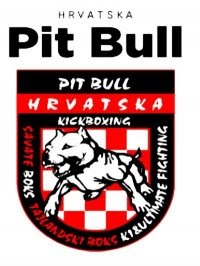 CROATIA OPEN 2020 - 3. Memorijal Davora JovićaIzvršni organizator: KBK "PIT BULL", SplitMEDICINSKI UPITNIKZA PROCJENU RIZIKA OD ZARAZE SARS-COV-2 (COVID-19)1.Jeste li u zadnjih 14 dana boravili izvan HrvatskeDANE1.1.Ako je odgovor DA, nevedite gdje:Ako je odgovor DA, nevedite gdje:Ako je odgovor DA, nevedite gdje:2.Jeste li u zadnjih 14 dana bili u kontaktu s osobom kojoj je potvrđena infekcija virusa COVID-19DANE3.Jeste li u zadnjih 14 dana bili u kontaktu s osobom kojoj je propisana mjera samoizolacije zbog moguće infekcije virusom COVID-19DANE4.Je li vam propisana mjera samoizolacijeDANE5.Jeste li u zadnjih 14 dana uzimali lijekove protiv bolova, za snižavanje temperature ili antibiotikDANE5.1.Ako je odgovor DA, navedite koji lijek i kada:Ako je odgovor DA, navedite koji lijek i kada:Ako je odgovor DA, navedite koji lijek i kada:6.1.Povišena tjelesna temperatura (37,2 oC ili više)DANE6.2.Suhi kašaljDANE6.3.Poteškoće s disanjemDANE6.4.Gubitak osjeta njiha i okusaDANE6.4.Opća slabostDANE6.5Bolovi u mišićima i zgobovimaDANE6.6GlavoboljaDANE6.7.GrloboljaDANE